Senior Infant Book List 2023 - 2024Books/Stationery: (School will provide all items listed below)Books/Stationery: (School will provide all items listed below)EnglishEnglish Workbook including phonics and grammarOver the Moon Fiction reader pack (9) Over the Moon Non-Fiction reader pack (9)EnglishEnglish Workbook including phonics and grammarOver the Moon Skills Book Senior InfantsMrs.Murphys Handwriting copies (Snr. Inf)MathsBusy at Maths (Senior Infants)IrishAbair Liom 2nd edition (Digital Version) FolensSESEExplorers; Folens; Senior Infants (Digital version)MusicInto Music (Digital version) (Folens)Stationery1 homework folder ( A4 plastic)1 cardboard folder5 project copies (40 pages, size 15)1 Learn to Write copy (40 pages, B2)2 triangular grip pencilsRubberCrayons Chubby Pritt Stick Other requisites – (Parent(s)/Guardian(s) must pay for items listed below.Other requisites – (Parent(s)/Guardian(s) must pay for items listed below.Art Materials€20Photocopying€20Seesaw (Learning platform)€10Total€50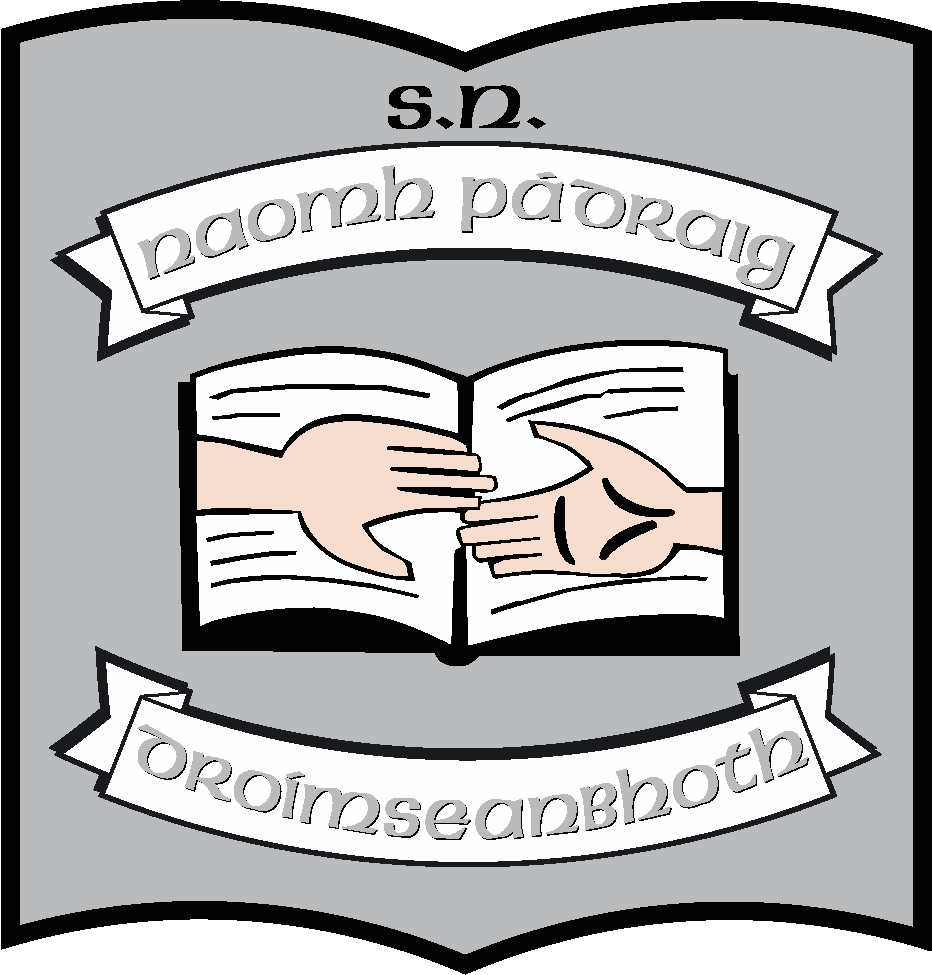 